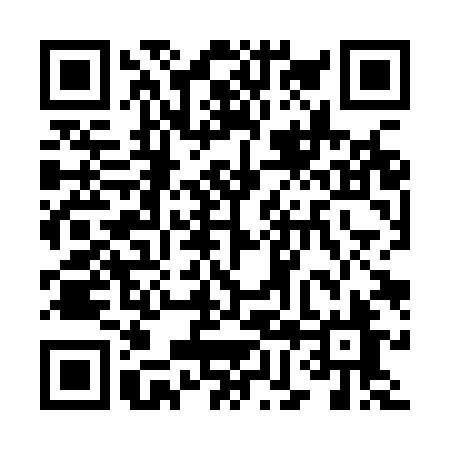 Ramadan times for Arzene, ItalyMon 11 Mar 2024 - Wed 10 Apr 2024High Latitude Method: Angle Based RulePrayer Calculation Method: Muslim World LeagueAsar Calculation Method: HanafiPrayer times provided by https://www.salahtimes.comDateDayFajrSuhurSunriseDhuhrAsrIftarMaghribIsha11Mon4:494:496:2812:184:206:096:097:4312Tue4:474:476:2612:184:216:116:117:4513Wed4:454:456:2512:184:226:126:127:4614Thu4:434:436:2312:184:236:146:147:4815Fri4:414:416:2112:174:246:156:157:4916Sat4:394:396:1912:174:256:166:167:5017Sun4:374:376:1712:174:266:186:187:5218Mon4:354:356:1512:174:276:196:197:5319Tue4:324:326:1312:164:286:206:207:5520Wed4:304:306:1112:164:296:226:227:5621Thu4:284:286:0912:164:306:236:237:5822Fri4:264:266:0712:154:316:246:248:0023Sat4:244:246:0512:154:326:266:268:0124Sun4:224:226:0312:154:336:276:278:0325Mon4:204:206:0112:144:346:286:288:0426Tue4:174:175:5912:144:356:306:308:0627Wed4:154:155:5812:144:366:316:318:0728Thu4:134:135:5612:144:376:326:328:0929Fri4:114:115:5412:134:386:346:348:1130Sat4:084:085:5212:134:396:356:358:1231Sun5:065:066:501:135:407:367:369:141Mon5:045:046:481:125:417:387:389:152Tue5:025:026:461:125:427:397:399:173Wed4:594:596:441:125:437:407:409:194Thu4:574:576:421:115:447:427:429:205Fri4:554:556:401:115:457:437:439:226Sat4:534:536:381:115:467:447:449:247Sun4:504:506:371:115:477:467:469:258Mon4:484:486:351:105:487:477:479:279Tue4:464:466:331:105:497:487:489:2910Wed4:434:436:311:105:497:497:499:31